KATA PENGANTAR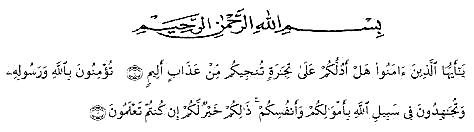 Artinya :“Hai orang-orang yang beriman, sukakah kamu aku tunjukkan suatu perniagaan yang dapat menyelamatkan kamu dari azab yang pedih? (10). Yaitu kamu beriman kepada Allah dan Rasul-Nya dan berjihad dijalan Allah dengan harta dan jiwamu. Itulah yang lebih baik jika kamu mengetahui (11)”. (Q.S. Ash-Shaff: 10-11).	Segala puja dan puji yang dalam dan syukur penulis ucapkan kehadirat Allah Swt., Tuhan semesta alam yang telah melimpahkan rahmat dan hidayah kepada penulis, sehingga skripsi ini dapat diselesaikan dengan baik. Shalawat dan salam semoga tercurah kepada junjungan alam serta Nabi dan Rasul, Nabi Muhammad Saw. 	Adapun judul skripsi ini adalah : Pengaruh Layanan Bimbingan Kelompok Teknik Diskusi Terhadap Peningkatan Self Management dalam Belajar Siswa SMK  Negeri 1 Perbaungan, diteliti dan disusun penulis untuk memenuhi tugas dan melengkapi syarat-syarat dalam mencapai gelar Sarjana Pendidikan (S.Pd) pada Fakultas Keguruan Ilmu Pendidikan Universitas Muslim Nusantara Al-Washliyah Medan.	Penulis menyadari bahwa untuk hasil skripsi ini, penulis banyak mendapat bantuan, motivasi, dan dukungan dari berbagai pihak, untuk itu. Penulis menyampaikan ucapan terimakasih sedalam-dalamnya kepada : Teruntuk Orang Tua tercinta, Ayahanda Sunariadi dan Ibunda Khuzaimah, SH. S.Pd yang telah membesarkan dan mendidik saya dengan kasih sayang dan kesabaran hingga saat ini, serta doa dan dukungannya yang tak henti-henti selama ini untuk kelancaran dan keberhasilan saya untuk dapat mengerjakan skripsi ini dengan baik dan lancar.Bapak Dr. H. Firmasnyah, M.Si. selaku Rektor Universitas Muslim Nusantara Al-Washliyah Medan Bapak Dr. Abdul Mujib, S.Pd., M.Pmat selaku Dekan Fakultas Keguruan dan Ilmu Pendidikan Universitas Muslim Nusantara Al-Washliyah.Ibu Ika Sandra Dewi, S.Pd., M.Pd selaku Ketua Program Studi Bimbingan Konseling Fakultas Keguruan dan Ilmu Pendidikan Universitas Muslim Nusantara Al-Washliyah Medan.Ibu Dra. Nurasyah, M.Pd selaku Pembimbing yang telah banyak membimbing dan memberikan arahan kepada penulis untuk kesempurnaan Skripsi ini.Teruntuk kakak Rabiyatul Adawiyah S.Pd, kakak Badratul Khairiyah S.Thi dan Abang Bharatu Helmi Waris, saudara kandung yang selalu menjadi support system terbaik dan memberikan dukungan penuh, semangat dan dorongan agar saya dapat menyelesaikan Skripsi ini dengan tepat waktu. Teruntuk teman-teman seperkuliahan Bimbingan dan konseling Angkatan 2019 yang selalu memotivasi, memberi dukungan dan semangat. Dan khusus teruntuk sahabat saya Reyhanatul Husna dan Alma Ika Batu Bara, yang merupakan support system terbaik. Terima kasih selalu menjadi garda terdepan dimasa-masa sulit. Terima kasih selalu memberikan dukungan positif, dan selalu mendengarkan keluh kesah untuk penulis selama menjalani perkuliahan sampai dengan penyelesaian Skripsi ini.Terakhir, dan tak lupa saya juga ingin mengucapkan terimakasih sebanyak-banyaknya kepada diri saya sendiri yang sudah kuat melewati lika liku kehidupan hingga sekarang. Terima kasih telah mampu melewati perkuliahan ini dengan sebaiknya-baiknya tanpa menyerah sesulit apapun proses perkuliahan dan penyusunan proposal skripsi karna sudah mampu berjuang sampai didetik ini.Akhirnya, semoga bantuan dan jasa baik yang telah diberikan kepada penulis mendapat balasan dari Allah SWT. Penulis mengharapkan saran dan kritik yang bersifat membangun dari pembaca demi sempurnanya skripsi ini. Mudah-mudahan skripsi ini dapat bermanfaat bagi kita semua khususnya dalam memperkaya ilmu pendidikan bidang bimbingan dan konseling. 							Medan,      Mei 2023							Penulis,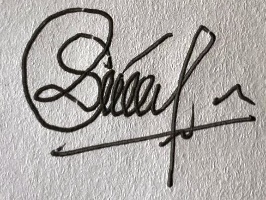 SHOFIATUL MARWAH 							NPM.191414021